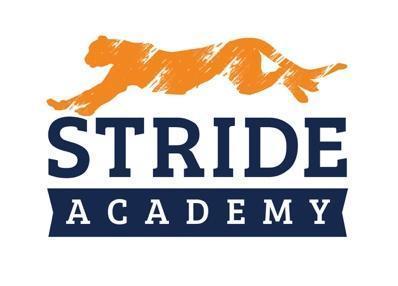 BOARD OF EDUCATION STAFFING RECOMMENDATIONS Administrator Making Recommendation:     Angie Lichy Department:    Principal K-4  	Date:   12/12/2022   Name of Candidate Recommended:      Krystiana M Connelly☐ Resume Included	(Yes)		☐ Social Media Screen	(Yes)☐ References Checked  (Yes)	☐ Valid/Appropriate Licensure  	(Yes)Position Position being filled:    ART How did the vacancy occur?  ☐ New Position ☐ Retirement. ☐ X ResignationWho is being replaced?      NewHas the position or vacancy been changed or modified? ☐Yes   X☐ No     How?      SalaryExperience:          First YearEducation:     	K-12 Art  and Hispanic Studies		Proposed Salary:       $45,000 (Prorated)  plus $2,000 hiring bonus  (Prorated)	ORProposed Hourly:      Extent of Employment (FTE):   1.0   ORNumber of Hours per Week:      Source of Funding:General Fund: ☐  X	Special Education: ☐     Other:  ☐ (Identify)      Selection ProcessInterview Team:      Angie LIchy and Nathan SchwietersNumber of candidates interviewed	1      out of    1   applicationsInternal	     External  	     Key issue(s) or qualities for decision:      Alicia Peters Referral from St. Bens 